                      COMITATO REGIONALE CAMPANIA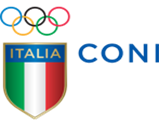 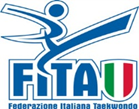                                                          Via A. Longo ,46/e – Palazzo CONI 80127 NapoliAlle asd affiliate della CampaniaOggetto: Grand Prix Taekwondo Roma - 3/5 giugno Mi permetto di sollecitare la partecipazione di tutti gli appartenenti al movimento del Taekwondo, in particolare campano, al grandissimo appuntamento del Grand Prix di Roma.Si tratta di un evento di grandissima importanza, che traccerà ed evidenzierà tutte le novità in campo tecnico ed arbitrale che caratterizzeranno lo sviluppo e le tendenze del Taekwondo in campo internazionale. Si tratta di un'occasione unica per i tecnici, gli atleti e gli udg perché si possano possedere ed utilizzare le linee guida della WT sui campi di gara di tutto il mondo.Il Taekwondo italiano, soprattutto attraverso la conoscenza di queste evoluzioni, sta conquistando posizioni di rilievo …E ne sono sicuro saremo in tanti a sostenere i nostri atleti della Nazionale, ma permettetemi questo sfogo da campanilismo per i nostri atleti Campani, forza ragazzi siamo tutti con voi Botta e Gerrone                                                                                                                Domenico Laezza                                                                                                                 Saluti Sportivi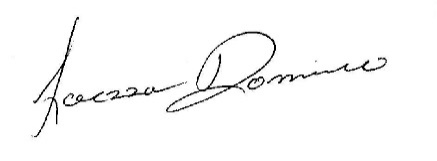 